Утверждена приказом Министерства образования и науки Российской Федерации от « 3» сентября 2009 г. № 323СПРАВКАо материально-техническом обеспечении образовательной деятельностипо заявленным к лицензированию образовательным программамМуниципальное бюджетное образовательное учреждение дополнительного образования детей «Детская музыкальная школа №3»наименование соискателя лицензии      __________________________________________________________________________________________________________________________________наименование филиала соискателя лицензии (при лицензировании филиала)Раздел 1. Обеспечение образовательной деятельности оснащенными зданиями, строениями,сооружениями, помещениями и территориямиРаздел 2. Обеспечение образовательной деятельности объектами и помещениями социально-бытового назначенияРаздел 3. Обеспечение образовательного процесса оборудованными учебными кабинетами, объектами для проведения практических занятий по заявленным к лицензированию образовательным программамДля ведения образовательной деятельности кабинет №6 оснащен компьютером. У преподавателей теоретического отделения имеются в наличии 4 ноутбука. Свободный доступ к информационным технологиям у обучающихся отсутствует.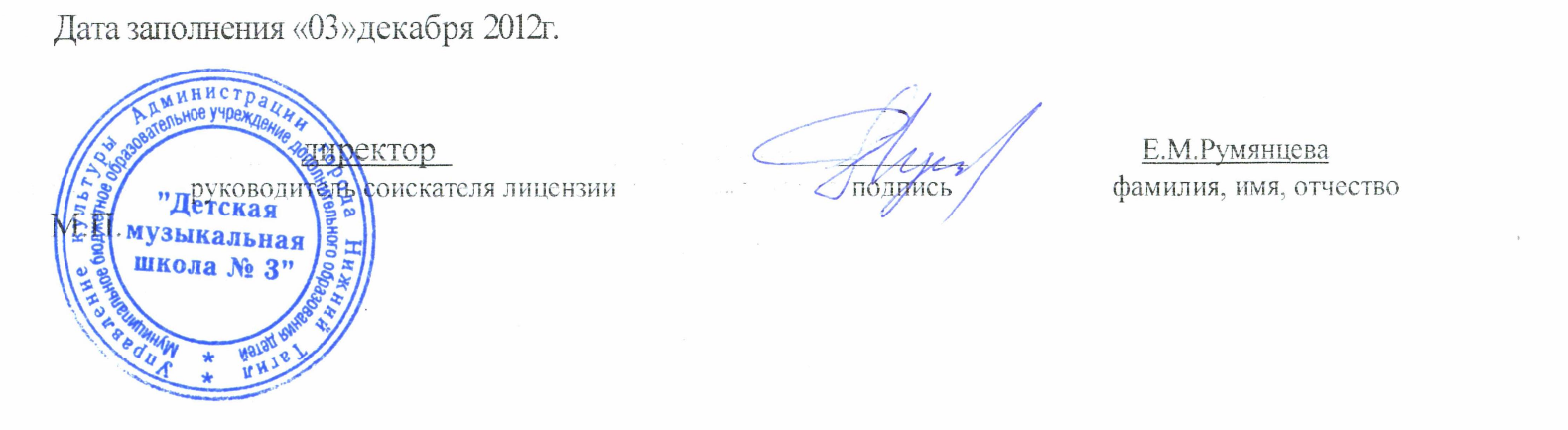 № п/пФактический адресзданий, строений,сооружений, помещений,территорийВид и назначение зданий, строений, сооружений, помещений, территорий (учебные, учебно-вспомогательные, подсобные, административные и др.) с указанием площади (кв. м)Форма владения,пользования(собственность,оперативноеуправление,аренда,безвозмездноепользование и др.)Наименование организации-собственника (арендодателя, ссудодателя и др)Реквизиты и сроки действия правоустанавливающих документовРеквизиты заключений, выданных органами, осуществляющими государственный санитарно-эпидемиологический надзор, государственный пожарный надзор12345671622005 Свердловская область, гН.Тагил ул.Гастелло,1Помещение, 1этаж в жилом доме (общая площадь 760,2кв.м.)Учебные классы для индивидуальных занятий-№ 1- 9,2кв.м№ 2- 16,2кв.м№ 3- 9,6кв.м№ 4- 16,4кв.м№ 5- 9,5кв.м№ 6- 16,8кв.м№ 8- 10,7кв.м.№ 9- 10,2кв.м№10- 9,00кв.м№12- 9,2кв.м№13- 15,5кв.м.№14- 10кв.м.№16- 9кв.м.№18- 8,6кв.м№19- 9,4кв.мКабинет директора- 12,0кв.мКабинет завуча – 11,5кв.мУчебные классы для групповых занятий-№7- 36,0кв.м№11- 37,3кв.м№15- 18,3кв.м№17- 16,1кв.мКонцертный зал 108,9кв.мБиблиотека 11,0кв.мУчительская 10,7кв.мАдминистративные кабинеты-16,3кв.мИТОГО: 447,4кв.мОперативное управление Администрация города Нижний Тагил Свидетельство о государственной регистрации права от 29.02.2012г.66АЕ №182001Срок действия- бессрочноСанитарно-эпидемиологическое заключение от 27.02.2008 г. №66.17.12.000М.000091.02.08. выдано территориальным отделом Управления Федеральной службы по надзору в сфере защиты прав потребителей и благополучия человека по Свердловской области в г.Н.Тагил и Пригородном районеЗаключение о соответствии объекта защиты  обязательным требованиям пожарной безопасности  от 16.11.2012г.  №003740 выдано Главным Управлением МЧС России по Свердловской области Отделом надзорной деятельности 2622049 Свердловская область гН.Тагил ул.Дружинина,35АПристроенное  одноэтажное здание (общая площадь 306,1кв.м)Учебные классы для индивидуальных занятий-№1-10,4кв.м.№2- 9,3кв.м.№3- 10,2кв.м.№4- 14,4кв.м.№5- 15,9кв.м№8- 8,4кв.м№9- 14,2кв.м№10- 17,2кв.мУчебные классы для групповых занятий-№6- 19.3кв.м№7- 17,8кв.м.Концертный зал-66,1кв.мИТОГО: 203,2кв.м.Оперативное управлениеАдминистрация города Нижний ТагилСвидетельство о государственной регистрации права от 28.09.2012г.66АЕ № 583227Срок действия- бессрочноСанитарно-эпидемиологическое заключение от 27.02.2008 г. №66.17.12.000М.000091.02.08. выдано территориальным отделом Управления Федеральной службы по надзору в сфере защиты прав потребителей и благополучия человека по Свердловской области в г.Н.Тагил и Пригородном районеЗаключение о соответствии объекта защиты  обязательным требованиям пожарной безопасности  от 16.11.2012г.  №003740 выдано Главным Управлением МЧС России по Свердловской области Отделом надзорной деятельности3622049 Свердловская область гН.Тагил Черноисточинское шоссе,31АЗдание одноэтажное (общая площадь 288,1кв.м.)Учебные классы для индивидуальных занятий-№1- 13.7кв.м.№2- 18,4кв.м.№4- 10,7кв.м№5- 16,8кв.м.№6- 12,7кв.м№7- 15,8кв.м№8- 8,0кв.м.№9- 13,2кв.мУчебные классы для групповых занятий-№3- 19,4кв.м№10- 17,8кв.м.Концертный зал-51,3кв.мИТОГО:197,8кв.мОперативное управлениеАдминистрация города Нижний ТагилСвидетельство о государственной регистрации права от 28.09.2012г. 66АЕ №583226Срок действия- бессрочноСанитарно-эпидемиологическое заключение от 27.02.2008 г. №66.17.12.000М.000091.02.08. выдано территориальным отделом Управления Федеральной службы по надзору в сфере защиты прав потребителей и благополучия человека по Свердловской области в г.Н.Тагил и Пригородном районеЗаключение о соответствии объекта защиты  обязательным требованиям пожарной безопасности  от 16.11.2012г.  №003740 выдано Главным Управлением МЧС России по Свердловской области Отделом надзорной деятельностиВсего (кв. м):848,4кв.м.XXXX№ п/п№ п/пОбъекты и помещенияФактический адресобъектови помещенийФорма владения,пользования(собственность,оперативноеуправление, аренда,безвозмездное пользование и др.)Форма владения,пользования(собственность,оперативноеуправление, аренда,безвозмездное пользование и др.)Наименование организации-собственника(арендодателя, ссудодателя и др.)Наименование организации-собственника(арендодателя, ссудодателя и др.)Реквизиты и срокидействияправоустанавливающихдокументов1123445561.1.Помещения для работы медицинских работников2.2.Помещения для питания обучающихся, воспитанников и работников3.3.Объекты хозяйственно-бытового и санитарно-гигиенического назначения: туалет -6, раздевалка-3622005 Свердловская область, гН.Тагил ул.Гастелло,1622049 Свердловская область гН.Тагил ул.Дружинина,35А622049 Свердловская область гН.Тагил Черноисточинское шоссе,31АОперативное управлениеОперативное управлениеОперативное управлениеОперативное управлениеОперативное управлениеОперативное управлениеАдминистрация города Нижний ТагилАдминистрация города Нижний ТагилАдминистрация города Нижний ТагилАдминистрация города Нижний ТагилАдминистрация города Нижний ТагилАдминистрация города Нижний ТагилСвидетельство о государственной регистрации права от 29.02.2012г.66АЕ №182001Срок действия - бессрочноСвидетельство о государственной регистрации права от 28.09.2012г.66АЕ № 583227Срок действия - бессрочноСвидетельство о государственной регистрации права от 28.09.2012г. 66АЕ №583226Срок действия- бессрочно4.4.Помещения для круглосуточного пребывания, для сна и отдыха обучающихся, воспитанников, общежития5.Объекты для проведения специальных коррекционных занятийОбъекты для проведения специальных коррекционных занятий6.Объекты физической культуры и спортаОбъекты физической культуры и спорта7.Иное (указать)Иное (указать)№ п/пУровень, ступень образования, видобразовательной программы (основная /дополнительная), направление подготовки,специальность, профессия,наименование предмета, дисциплины(модуля) в соответствии с учебным планомНаименование оборудованныхучебных кабинетов, объектовдля проведения практическихзанятий с перечнем основногооборудованияФактическийадрес учебныхкабинетов иобъектовФорма владения,пользования(собственность,оперативноеуправление,аренда,безвозмездноепользование и др.)Реквизиты и сроки действия правоустанавливающихдокументов1234561.“Уровень, ступень образования, вид образовательной программы, направление подготовки, специальность, профессия”Предметы, дисциплины (модули):2.“Уровень, ступень образования, вид образовательной программы, направление подготовки, специальность, профессия”Предметы, дисциплины (модули):